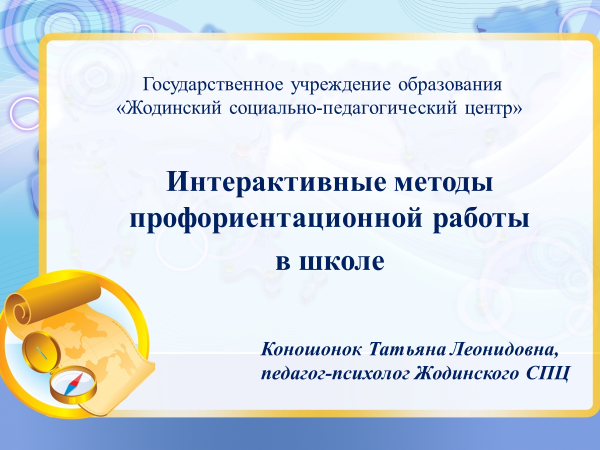 Интерактивные методы профориентационной работы в школеВ современной школе проблемы, которые испытывают выпускники в профессиональном самоопределении, заставляют по-новому взглянуть на организацию профориентационной работы. Старшеклассники должны владеть не только комплексом необходимых знаний, умений и навыков, но и обладать такими личностными качествами, которые позволили бы им реализовать себя в профессиональном и социальном плане. Сегодня мы поговорим об использовании интерактивных форм и методов в профориентационной работе с подростками, педагогами, родителями. На данный момент существуют:1.Информационно-справочные, просветительские методы: профессиограммы, справочная литература, информационно-поисковые системы, экскурсии школьников на предприятия и в учебные заведения, лекции о путях решения проблем самоопределения и др.2. Методы профессиональной психодиагностики: беседы, опросники профессиональной мотивации и способностей, методы наблюдения, использование игровых и тренинговых ситуаций и др.3. Методы морально-эмоциональной поддержки: группы общения, тренинги общения, активизирующие профориентационные игры с элементами психотренинга, «праздники труда» и др.4. Методы оказания помощи в конкретном выборе и принятии решения: построение «цепочки» основных ходов, использование схем альтернативного выбора из имеющихся вариантов.Эффективность профориентационной работы заключается в комплексном подходе использования методов. Это является важной задачей в образовательных учреждениях, когда школьникам необходимо сделать выбор будущей профессии и определиться с учебным заведением. При этом необходимо не навязывать ученику собственное мнение о тех или иных профессиях, а подготовить его психологически к осознанному выбору. Задача педагога - раскрыть и развить потенциал школьника, заставить его думать самостоятельно, формировать у него внутреннюю готовность к осознанному и самостоятельному построению, корректировке и реализации перспектив своего развития (профессионального, жизненного и личностного), готовность рассматривать себя развивающимся во времени и самостоятельно находить личностно значимые смыслы в конкретной профессиональной деятельности.С развитием общественных отношений и экономических условий появляются и новые методы. В последнее время стали популярны интерактивные методы. Понятие «интерактивный» происходит от английского «Inter» - это взаимный и «act» - действовать, и означает взаимодействовать, находиться в режиме беседы, диалога с кем-либо. Другими словами, в отличие от активных методов, интерактивные ориентированы на более широкое взаимодействие учащихся не только с учителем, но и друг с другом. Совместная деятельность - это неотъемлемая часть интерактивных методов, так как в процессе общения и взаимодействия с другими людьми человек познает себя в коллективе, раскрывает ранее скрытые качества характера, делится опытом. При использовании интерактивных форм роль преподавателя резко меняется, перестаёт быть центральной. Он лишь регулирует процесс и занимается его общей организацией, готовит заранее необходимые задания и формулирует вопросы или темы для обсуждения в группах, даёт консультации, контролирует время и порядок выполнения намеченного плана. Участники обращаются к социальному опыту – собственному и других людей, при этом им приходится вступать в коммуникацию друг с другом, совместно решать поставленные задачи, преодолевать конфликты, находить общие точки соприкосновения, идти на компромиссы.Интерактивные методы соответствуют личностноориентированному подходу, потому что предполагают коллективное обучение в сотрудничестве. Как правило, интерактивные методы предполагают моделирование реальных жизненных ситуаций, совместное решение проблем, ролевые игры. Тем самым интерактивные методы способствуют формированию навыков и умений, выработке ценностей, создают атмосферу сотрудничества.Использование интерактивных методов в профориентационной работе необходимо, так как это позволяет молодым людям более полно узнать о различных сферах профессиональной деятельности, усвоить информацию, получить опыт работы в коллективе, в игровой форме познать суть жизненных ситуаций. Для решения профориентационных задач учителями могут быть использованы следующие интерактивные формы:профориентационные деловые игры, профориентационные тренинги, мозговой штурм ( брейнсторм, мозговая атака)кейс-технологии (анализ конкретных ситуаций)интерактивная экскурсия и др.Принципы работы на интерактивном занятии:​ занятие – не лекция, а общая работа.​ все участники равныкаждый участник имеет право на собственное мнение по любому вопросу.​ нет места прямой критике личности (подвергнуться критике может только идея).​ все сказанное на занятии – не руководство к действию, а информация к размышлению.Понятие профориентационного тренингаВ настоящее время тренинг очень активно используется в психокоррекции, в психотерапии и в обучении. В профориентации под тренингом понимается «совокупность психотерапевтических, психокоррекционных и обучающих методов, направленных на развитие навыков самопознания и саморегуляции, обучение и межперсонального взаимодействия, коммуникативных и профессиональных умений». Профориентационный тренинг один из эффективных методов профориентационной работы с молодежью и имеет ряд существенных преимуществ. Он помогает в активной форме обработать необходимую информацию о профессиях, совместно выявить проблемные стороны выбора профессии, приобрести коммуникативные навыки и др.Профориентационный тренинг существенно облегчает и ускоряет процесс овладения профессионально значимыми знаниями, умениями, навыками, которые необходимы для выбора будущей профессии, а также создает возможности для полного самопознания и самоопределения.В школах роль тренера выполняют учителя, иногда психологи. Цели профориентационных тренингов: Выявление проблем каждого участника и помощь ему в осознании своего состоянияУлучшение субъективного самочувствия участников группыРазвитие навыков саморегуляции, самоанализаПовышение коммуникативной компетентностиПриобретение новых умений в профессиональной сфереСовершенствование профессиональных навыковЛичностный рост и др.Деловая игра - педагогический метод моделирования различных управленческих и производственных ситуаций, имеющий целью обучения отдельных личностей и  групп принятию решения.Использование деловых игр, как одного из методов профориентационной работы, вызывает все более возрастающий интерес. Игра изначально связана с подготовкой ребенка к труду, с освоением социальных и профессиональных ролей, с выбором жизненного профессионального пути. С помощью игры подросток проигрывает социальные и профессиональные отношения взрослых. В деловой игре обучение участников происходит в процессе совместной деятельности. При этом каждый решает свою отдельную задачу в соответствии со своей ролью и функцией. Общение в деловой игре – это не просто общение в процессе совместного усвоения знаний, но первым делом – общение, имитирующее, воспроизводящее общение людей в процессе реальной изучаемой деятельности. Алгоритм проведения деловых игр включает следующие этапы:Составление плана игры. Написание сценария, включая руководство для ведущего, правила и рекомендации для игры, инструкции для игроков. Подбор информации, средств обучения. Разработка способов оценки результатов игры. Требования, которым должен соответствовать ведущий: умение свободно ориентироваться в профориентационной проблематике; профессиональный такт, уверенность в себе, смелость экспериментатора, владение дисциплиной.Для достижения максимальной эффективности при проведении игры важно стараться выполнять следующие условия:высокая динамика проведения игр (упражнения должны проводиться как бы «на одном дыхании»), что позволяет не только лучше осознавать моделируемую проблему в целостности, но и поддерживать дисциплину в плохо организованных группах, т.к. участники в таком случае просто не успевают отвлекаться на посторонние вопросы;акцентировать внимание участников не на ошибках (неудачах) кого-либо из игроков, а на положительных, интересных и правильных высказываниях и действиях;соблюдать принцип добровольности участия в игровых процедурах и заданиях (если кто-то захочет просто «понаблюдать» за игрой со стороны, лучше разрешить ему это, но при условии, что остальная играющая группа не станет возражать);даже если игровое упражнение простое и не занимает много времени, проигрывать его следует не более 3-5 раз, иначе игроки сами не заметят, как потеряют к этому упражнению интерес;стараться поменьше высказываться самому (ведущему), давая возможность проявить себя игрокам;при планировании игрового занятия всегда иметь в запасе несколько «запасных» игровых упражнений на случай, если участники без особого энтузиазма воспримут то, что Вы предложите им первоначально.Условно игры, используемые в профориентации, можно разделить на типы:Игры-«заигрывания»Не являются строго профориентационными и используются для налаживания контакта с учащимися. Примером таких игр могут служить игровые ситуации, используемые в тренингах общения, тренировки памяти, внимания, смекалки. Профориентационными эти игры становятся тогда, когда и внимание, и память, и общение будут соотноситься с конкретными профессиями. Рекомендуемые игры: «Цепочка профессий», «Угадай профессию», викторина «Предмет труда» и т. п.Игры, моделирующие аспекты профессиональной деятельностиМогут быть ознакомительными и пробными.Ознакомительные - информируют школьников об особенностях различных профессий, профессиональных требованиях к сотруднику, условиях труда.Пробные (тренинговые) игры - направлены на самопознание. В них моделируются производственные отношения, общение. Эти игры не отражают специально поставленную проблему профессионального выбора. Но, поскольку выбор профессии предполагает знание мира профессий и собственных профессионально важных качеств, проводить их весьма полезно. Примеры игр: «Ассоциации», «Стажеры-инопланетяне», «Защита профессий», «Угадай профессию» и т. д.Игры, моделирующие построение личного профессионального плана, профессиональных и жизненных перспективДанная группа игр позволяет старшекласснику осознать роль труда в своей жизни и жизни общества, поставить профессиональную цель, согласованную с другими целями, и сформулировать ближние профессиональные цели. Это могут быть игры, симулирующие собеседование с профессионалом, работодателем или приемной комиссией учебного заведения.Примерами таких игр являются: "Профконсультация", "Защита профессии", "Приемная комиссия", "Ветеран-бездельник", "Ловушки-капканчики", "Звездный час".Игры моделирующие систему управления выбором профессии со стороны специалистовПредназначены для подготовки и переподготовки специалистов, занимающихся профориентацией. Игры этого типа можно назвать учебно-профориентационными или управленческо-профориентационными. Это игры, имитирующие взаимодействие различных социальных институтов в системе профориентации (школа, семья, центры профориентации, профессиональные учебные заведения, медицинские учреждения и т. п.). Проводятся в форме деловой игры-тренинга. Требуют предварительного изучения теоретического материала. Примеры: "Отдел кадров", "Мета-интервью" и т. д.Игры «жизнедеятельности»Такие игры предполагают организованное знакомство с историей и содержанием различных профессий и пробу своих сил на практике. Например, «День самоуправления» в школе, «Рациональное питание» в походе, «Демонстрация моделей» в кружке. Главное – активизация участников профориентационного процесса.Достоинства игр: возможность увидеть целостность проблемы, творческое овладение изучаемым материалом, приобретения навыка принятия решения, овладение ролевым поведением и т. д. Недостатки игр: трудность подачи большого информационного материала, несерьезное восприятие метода участниками игры.Бланковые игры с классомОрганизуются таким образом, чтобы консультант имел возможность играть с каждым в отдельности и со всеми одновременно. При этом у всех игроков имеются свои отдельные бланки, в которых они отражают все свои ходы и результаты. В большинстве игр данного типа моделируются некоторые особенности предпринимательской деятельности с учетом специфики социально-экономической ситуации, сложившейся в России в настоящее время. Поскольку профессии, связанные с бизнесом (с легким зарабатыванием целых состояний), особенно волнуют современных подростков, то профконсультант не должен уходить от специального их рассмотрения. А поскольку данный вопрос весьма деликатный (о таких профессиях кто-то ведь, действительно, искренне мечтает), то специфика игр должна заключаться в том, что в них исключаются моменты морализаторства (типа «деньги должны зарабатываться честным трудом» и т. п.). Лучшая форма рассмотрения этих вопросов – проведение методик в полушутливой, ненавязчивой и интригующей форме.К данной группе игр можно отнести следующие: «Купля-продажа», «Я – компаньон», «Торг».Настольные профориентационные игрыНастольные карточные игровые методики позволяют моделировать проблемы личностного и профессионального самоопределения в простых формах.В профориентационной игре «Или-Или» участники передвигают свои фишки по игровому полю, совершая выписанные на каждой клеточке ходы, связанные с выбором или отказом от тех или иных составляющих профессионального, жизненного и личностного развития. По сделанным (в виде отобранных карточек) выборам в конце определяется, какой профессиональный и жизненный стереотип удалось реализовать каждому участнику. В другой настольной игре – «Страна богатых и умных» моделируется общественное устройство государства. Игроки выполняют различные роли (банкира, министра экологии, министра образования, министра безопасности, министра здравоохранения и др.). В ней так же происходят различные события, на которые следует как-то реагировать (желательно сообща). Если удается преодолеть проблемы, то получается процветающее государство («страна богатых и умных»), если нет – получается «страна дураков». В связи с тем, что эти игры сложно издавать, а самостоятельно рисовать их готовы далеко не все консультанты, был придуман еще более упрощенный вариант игры с использованием обычных игральных карт (две полные колоды).Тематические квестыКвест – чрезвычайно популярная в настоящее время у молодежи форма проведения досуга и обучения. Квест представляет собой игру (компьютерную или на местности), в которой команды или отдельные игроки в рамках заранее объявленной легенды проходят этапы, последовательно выполняя задания и находя спрятанные или зашифрованные организаторами ключи (коды, ответы на вопросы). Побеждает игрок или команда, первыми выполнившие все задания и пришедшие к конечной цели.Такая игровая форма может быть использована применительно к любому виду деятельности, в данном случае – к любой профессии или специальности. Плюсом компьютерных квестов является то, что они позволяют распространять действие игры на участников из нескольких регионов. Однако разработка компьютерного квеста – достаточно дорогостоящее предприятие. Поэтому учебным заведениям рекомендуется организация «реального» квеста – игры на местности, во время которой участники будут не только участвовать в интересном приключении, но и знакомиться с различными профессиями. Некоторые учебные заведения уже реализуют подобные проекты: «Профессиональный старт», «Марафон за профессией».Мозговой штурм (брейнсторминг) – широко применяемый способ продуцирования новых идей для решения научных и практических проблем. Его цель – организация коллективной мыследеятельности для поиска нетрадиционных путей решения проблем. Использование этой методики позволяет решать следующие задачи: творческое усвоение теоретического материала; связь теоретических знаний с практикой; активизация учебно-познавательной деятельности обучаемых; формирование способности концентрировать внимание и мыслительные усилия на решении актуальной задачи; формирование опыта коллективной деятельности.Общим требованием, которое необходимо учитывать при выборе проблемы для мозгового штурма (МШ), является возможность многих неоднозначных вариантов решения проблемы, которая выдвигается перед участниками как учебная задача. Подготовка к мозговому штурму включает шаги: определение цели и задач МШ; планирование общего хода МШ; подбор вопросов для разминки; разработка критериев для оценки предложенных решений; анализ и обобщение результатов. Существуют некоторые правила, которые определяют эффективность МШ как формы обучения: во время обсуждения (сессии) нет авторитетов, начальников и подчиненных; есть ведущий и участники; категорически запрещаются критические замечания и оценки, они тормозят выработку новых идей; как бы ни была фантастична идея, выдвинутая участниками, она должна быть встречена с одобрением; необходимо понимать важность принятия решений по выделенной проблеме; не думайте, что проблема может быть решена известным способом; чем больше выдвинуто идей, тем скорее будет найдена верная версия решения проблемы. В начале занятия сообщается тема и формулируется проблема поиска, обозначаются цели и задачи мозгового штурма. Затем формируется несколько рабочих групп по 3-5 человек. Каждая группа выбирает эксперта, в задачи которого входит фиксация идей, их оценка и выбор самой продуктивной. (10 минут)Группы рассаживаются по желанию, лицом друг к другу. Начало МШ.  Преподаватель ставит проблему и определяет критерии оценки ответов. Эксперт записывает все выдвигаемые идеи. Преподавателю лучше не мешать работе групп. Рабочий шум – условие раскрепощения мысли. (10-15 минут)На этапе оценки эксперты объединяются в одну группу и на основе критериев и выписанных идей выбирают наиболее интересные, продуктивные и т.п. для предоставления всем участникам. (15-20 минут) В тот момент, когда эксперты обсуждают итоги, группе даются интересные и несложные задания.На заключительном этапе эксперты делают сообщение о лучших версиях решения проблемы. Выступают и их авторы, обосновывая свое мнение и иллюстрируя свои позиции. По результатам представлений делаются выводы и даются рекомендации для практики. (25-30 минут)Преподаватель дает оценку работы группы. Как правило, МШ проходит продуктивно и показывает хорошие результаты. Метод анализа конкретной ситуации (анализ конкретных ситуаций, case-study) – это педагогическая технология, основанная на моделировании ситуации или использования реальной ситуации в целях анализа данного случая, выявления проблем, поиска альтернативных решений и принятия оптимального решения проблем.Сase – пример, взятый из реальной жизни, профессиональной среды, представляет собой не просто правдивое описание событий, а единый информационный комплекс, позволяющий понять ситуацию.Сущность метода кейс-стади заключается в самостоятельной деятельности учащихся в искусственно созданной профессиональной среде, которая даёт возможность соединить воедино теоретическую подготовку и практические умения, необходимые для творческой деятельности в профессиональной сфере.Метод case-study – инструмент, позволяющий применить теоретические знания к решению практических задач. Метод способствует развитию у учащихся самостоятельного мышления, умения выслушивать и учитывать альтернативную точку зрения, аргументировано высказать свою. Кейс- метод предполагает: подготовленный в печатном виде пример кейса (возможен мультимедиа-кейс, видео-ситуация); самостоятельное изучение и обсуждение кейса учащимися; совместное обсуждение кейса в аудитории под руководством преподавателя.Этапы  кейс-метода:знакомство с конкретным случаем;поиск: оценка информации, полученной из материалов задания, и самостоятельно привлеченной;обсуждение: обсуждение возможностей альтернативных решений;резолюция: нахождение решения в группах;диспут: отдельные группы защищают свое решение;сопоставление итогов: сравнение решений, принятых в группах.Действия преподавателя в кейс-технологии:создание кейса или использование уже имеющегося;распределение учащихся  по малым группам (4-6 человек);знакомство учащихся с ситуацией, системой оценивания решений проблемы, сроками выполнения заданий;организация работы учащихся в малых группах, определение докладчиков;работа с кейсом;организация презентации решений в малых группах;организация общей дискуссии;обобщающее выступление учителя, его анализ ситуации;оценивание учащихся преподавателем.Особенности метода кейс-стади:создание проблемной ситуации на основе фактов из реальной жизни (профессиональной деятельности);акцент делается не на получение готовых знаний, а на их выработку, на сотрудничество преподавателя со студентами;способствует обогащению социально-правового опыта студентов путем включения и переживания тех или иных проблемных ситуаций.Почему мы говорим «да» интерактивным методам? При таком подходе формируются и развиваются такие качества, как самостоятельность учащихся, ответственность за принятие решений; познавательная, творческая, коммуникативная, личностная активность учащихся, определяющие поведенческие качества компетентного работника на рынке труда и способствующие социализации личности.